Rimanere saldi, come se vedessimo l' invisibile. (cfr. Eb 11,27)Preparare i bagagli 20 In quel tempo nacque Mosè e piacque a Dio; egli fu allevato per tre mesi nella casa paterna, poi, 21 essendo stato esposto, lo raccolse la figlia del faraone e lo allevò come figlio. 22 Così Mosè venne istruito in tutta la sapienza degli Egiziani ed era potente nelle parole e nelle opere. 23 Quando stava per compiere i quarant'anni, gli venne l'idea di far visita ai suoi fratelli, i figli di Israele, 24 e vedendone uno trattato ingiustamente, ne prese le difese e vendicò l' oppresso, uccidendo l' Egiziano. Fare i conti con la realtà (propria e altrui)25 Egli pensava che i suoi connazionali avrebbero capito che Dio dava loro salvezza per mezzo suo, ma essi non compresero. 26 Il giorno dopo si presentò in mezzo a loro mentre stavano litigando e si adoperò per metterli d' accordo, dicendo: Siete fratelli; perché vi insultate l' un l' altro? 27 Ma quello che maltrattava il vicino lo respinse, dicendo: Chi ti ha nominato capo e giudice sopra di noi? 28Vuoi forse uccidermi, come hai ucciso ieri l' Egiziano? 29Fuggì via Mosè a queste parole, e andò ad abitare nella terra di Madian (si fece straniero in terra di Madian, cfr At 7,6), dove ebbe due figli. 30 Passati quarant' anni, gli apparve nel deserto del monte Sinai un angelo, in mezzo alla fiamma di un roveto ardente. 31 Mosè rimase stupito di questa visione; e mentre si avvicinava per veder meglio, si udì la voce del Signore: 32Io sono il Dio dei tuoi padri, il Dio di Abramo, di Isacco e di Giacobbe. Esterrefatto, Mosè non osava guardare. 33Allora il Signore gli disse: Togliti dai piedi i calzari, perché il luogo in cui stai è terra santa. 34Ho visto l' afflizione del mio popolo in Egitto, ho udito il loro gemito e sono sceso a liberarli; ed ora vieni, che ti mando in Egitto. Farli uscire…35 Questo Mosè che avevano rinnegato dicendo: Chi ti ha nominato capo e giudice?, proprio lui Dio aveva mandato per esser capo e liberatore, parlando per mezzo dell' angelo che gli era apparso nel roveto. 36 Egli li fece uscire, compiendo miracoli e prodigi nella terra d' Egitto, nel Mare Rosso, e nel deserto per quarant' anni. 37 Egli è quel Mosè che disse ai figli d' Israele: Dio vi farà sorgere un profeta tra i vostri fratelli, al pari di me. 38 Egli è colui che, mentre erano radunati nel deserto, fu mediatore tra l' angelo che gli parlava sul monte Sinai e i nostri padri; egli ricevette parole di vita da trasmettere a noi. 39 Ma i nostri padri non vollero dargli ascolto, lo respinsero e si volsero in cuor loro verso l' Egitto, 40 dicendo ad Aronne: Fa’ per noi una divinità che ci vada innanzi, perché a questo Mosè che ci condusse fuori dall' Egitto non sappiamo che cosa sia accaduto. 41 E in quei giorni fabbricarono un vitello e offrirono sacrifici all' idolo e si rallegrarono per l' opera delle loro mani. 42 Ma Dio si ritrasse da loro e li abbandonò al culto dell' esercito del cielo, come è scritto nel libro dei Profeti: 43Mi avete forse offerto vittime e sacrifici per quarant' anni nel deserto, o casa d' Israele? Avete preso con voi la tenda di Mòloch, e la stella del dio Refàn, simulacri che vi siete fabbricati per adorarli! Perciò vi deporterò al di là di Babilonia. 44 I nostri padri avevano nel deserto la tenda della testimonianza, come aveva ordinato colui che disse a Mosè di costruirla secondo il modello che aveva visto.  (At 7,20-44)Per la riflessionePreparare i bagagli Ti è capitato di sentirti quello “sbagliato al posto sbagliato”?Quali credi siano gli “effetti personali” che un buon educatore/animatore deve avere sempre con sé?Secondo te quali sono gli aspetti della tua vita, delle tue idee che “non sono presentabili” né a Dio né agli altri? E se Dio volesse servirsi proprio di quelli?Qual è la cosa più importante da imparare per poter svolgere un servizio educativo efficace?Fare i conti con la realtà (propria e altrui)Quanto è dura non sentirsi riconosciuti/apprezzati/capiti?“Il piccolo principe disse:  ‘se avessi cinquantatré minuti da spendere, camminerei adagio adagio verso una fontana...”. Ci sono nella tua giornata spazi e tempi dedicati solo a te? Ci sono silenzi che nessuno sa? C’è un po’ di tempo che perdi per poi ritrova. Cosa significa nella tua vita camminare adagio adagio verso una fontana?Cosa nella vita ti stupisce? Cosa ti fa rimanere senza parole? Come si coltiva lo stupore in sé e negli altri?Farli uscire…Liberare gli altri vuol dire sentirsi liberato, proporre percorsi vuol dire sentirsi in cammino: e tu, sei un viandante o un pellegrino?Un cristiano è un uomo che è sempre in cammino, che trova la stabilità sapendo di dover perdere l’equilibrio ad ogni passo: sei disposto a rimetterti in gioco ogni volta con i ragazzi e per i ragazzi, senza dare nulla per scontato?Qual è per te il segno che l’opera educativa ha raggiunto il suo scopo nei singoli e nel gruppo?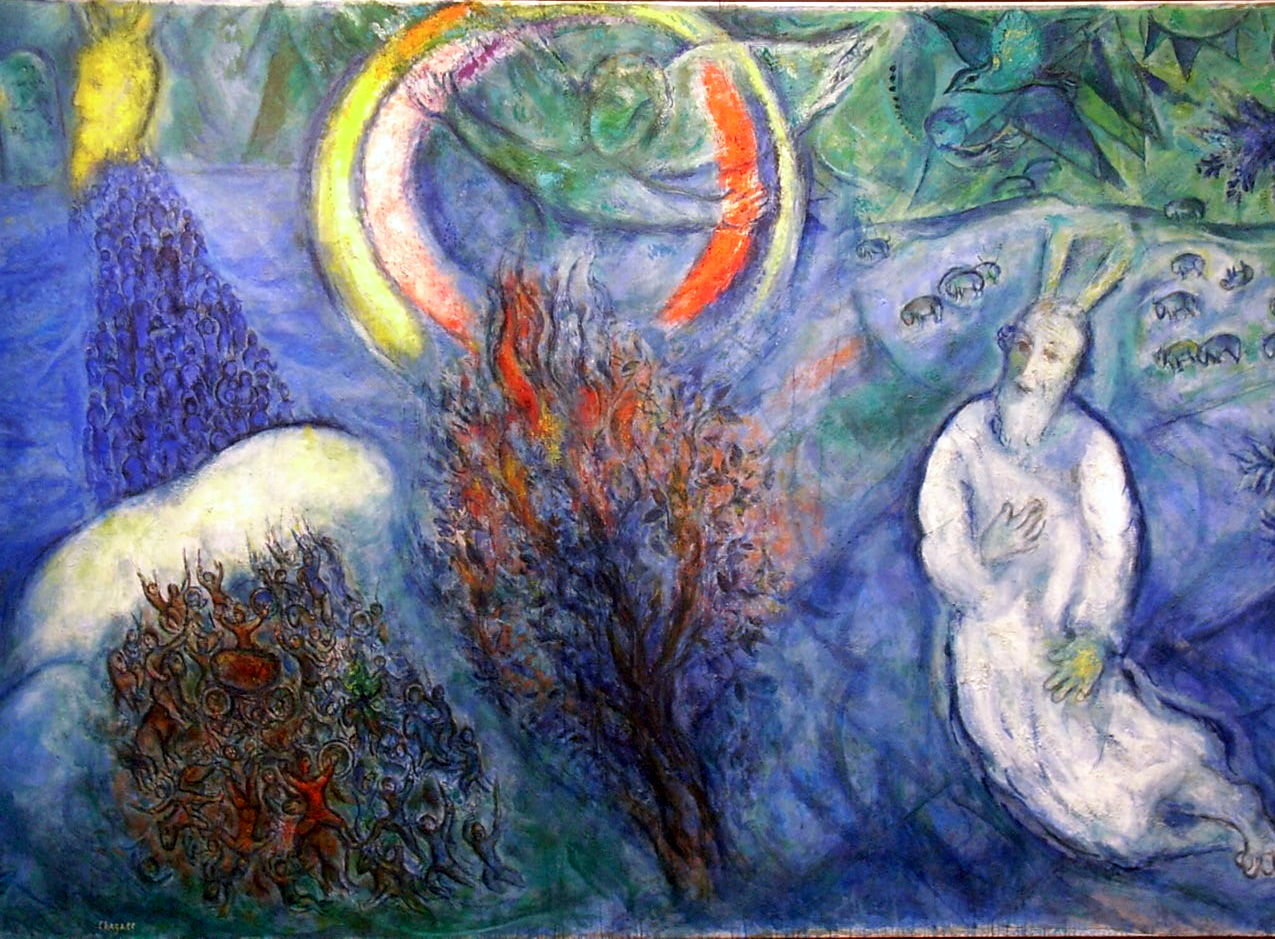 